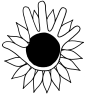 DJEČJI VRTIĆ SUNCOKRET     objavljuje  UPISE DJECEUZRASTA 3 DO 7 GODINAU REDOVITI PROGRAM VRTIĆAZA PEDAGOŠKU 2022./23. GODINUI IGRAONICU (14:00-16:00 SATI)PRIKUPLJAMO PRIJAVE I ZA DJECU JASLIČKOG UZRASTA OD 1-3 GODINEMOLIMO SVE ZAINTERESIRANE ZA UPIS DA NAS OD 2. DO 27. SVIBNJANAZOVU NA TELEFON 033/401-414ILI NA 098/179-2075U VREMENU OD 8.00 DO 12.00 SATIRADI PROVEDBE UPISADjeca se u vrtić upisuju prema redoslijedu predaje zamolbe za upis i važećih kriterija prednosti pri upisu.